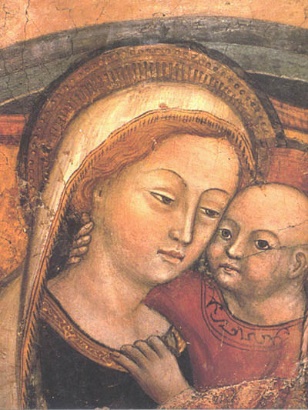 MONDAY GROUPMeetings take place at 7.00pm in the parish hall. We begin by praying Vespers (Evening Prayer) together after which there is an input on an aspect of the Catholic Faith. Light refreshments give us time to continue discussion and to socialise. Next meeting is on 8th April. ST PEREGRINE NOVENAThe Novena is normally held on the 3rd Saturday of the month but as this month this will be Holy Saturday, the Novena has been moved to the following week, Saturday 27th April.LENTTo offer people the opportunity to attend Holy Mass during Lent, there will be an extra Mass in the parish: Monday – Friday at 7.30am (excluding 25-27th March).Stations of the Cross (Via Crucis) is a wonderful devotion that has been prayed by the saints for centuries. Come and join us reflecting on Christ’s saving love for us on Wednesday and Friday evenings at 7.00pm.LENTFEST leaflets and SCIAF Wee Boxes are available at the back of the Church.COLLECTIONSLast week’s offertory collection came to £549£900 was donated to the SCIAF collectionMany thanks for your ongoing support of the parish.GIFT AID DONATIONSThe Gift Aid scheme is a great financial benefit to the parish. GA Envelopes for the upcoming new tax year are available for collection at the back of the church. Please only use envelopes if you pay tax. I would kindly ask any parishioner who pays tax but has not signed up to the scheme to consider doing so. Forms are available at the back of the church. LENT COLLECTIONSDuring Lent there will be a second collection for the Sick & Retired Priests Fund. POPE FRANCIS TWEETSThrough prayer we learn to renounce the idolatry and self-sufficiency of our ego, and to admit we need the Lord and his mercy. @PontifexKNIGHTS OF ST COLUMBA: TELL OUR STORY LIVE OUR DREAM.  The Knights of St Columba are looking for new members to join our organisation.  We are looking for all men aged 18 years to 65 to assist us to promote the work of the  Catholic Church, to help our clergy, to help others in need, to get involved in all the work that we do throughout Scotland. If you think you are suitable and are interested in joining us, or would like more information, please contact John O' Donnell on 07854886425 or Paul Laird on 07875499608.LENTEN DAY OF CONFESSIONS A Day of Confessions will take place in Saint Andrew’s Cathedral, Clyde Street, on Thursday 11th April, from 7.45am until 5.45pm.  POPE FRANCIS WRITES:	REJOICE AND BE GLADPope Francis renewed the Lord’s call to holiness in his recent Apostolic Exhortation Gaudete et Exsultate.  	SIGNS OF HOLINESS IN TODAY’S WORLD142. Each community is called to create a “God-enlightened space in which to experience the hidden presence of the risen Lord”.[105] Sharing the word and celebrating the Eucharist together fosters fraternity and makes us a holy and missionary community. It also gives rise to authentic and shared mystical experiences. Such was the case with Saints Benedict and Scholastica. We can also think of the sublime spiritual experience shared by Saint Augustine and his mother, Saint Monica. “As the day now approached on which she was to depart this life, a day known to you but not to us, it came about, as I believe by your secret arrangement, that she and I stood alone leaning in a window that looked onto a garden… We opened wide our hearts to drink in the streams of your fountain, the source of life that is in you... And as we spoke of that wisdom and strained after it, we touched it in some measure by the impetus of our hearts... eternal life might be like that one moment of knowledge which we now sighed after”.[106]143. Such experiences, however, are neither the most frequent nor the most important. The common life, whether in the family, the parish, the religious community or any other, is made up of small everyday things. This was true of the holy community formed by Jesus, Mary and Joseph, which reflected in an exemplary way the beauty of the Trinitarian communion. It was also true of the life that Jesus shared with his disciples and with ordinary people.ANNUAL PRO-LIFE CHAINPlease join SPUC (Scotland) and Archdiocese on Saturday 27th  April, from 11am, for the Annual Pro-Life Chain on Lothian Road, Edinburgh. This year we commentate the 51st Anniversary of the implementation of the Abortion Act. Since the Act was passed more than nine million unborn children who have been killed and countless mothers and fathers have been hurt by abortion.  For those interested, we will also be praying the Rosary, led by Archbishop Cushley from 10am in Sacred Heart Church, Edinburgh. For more information contact charlie@spucscotland.org or 0141 221 2094. HAVE YOU EVER CONSIDERED ADOPTION?Have you ever considered adoption as a way to grow your family? Could you provide a loving, stable family environment for a child who needs a home? If you would like to find out more about the adoption process, please visit www.stmargaretsadoption.org.uk or contact us on 0141 332 8371 or e-mail info@stmargaretsadoption.org.uk.FORTY DAYS FOR LIFEGlasgow’s 40 Days for Life Vigil at the QEUH will come to an end on Saturday 13th April with our traditional silent candle lit hour at 7pm. Our formal Closing Event will take place in George Square the following day at 3pm, Sunday 14th April, Palm Sunday. Jamie McGowan a member of Glasgow Students for Life is the Guest Speaker. Opposition is expected on Sunday 14th April. Please come along and be a witness to hope for a culture of life here in Scotland.VOCATION DISCERMENTA series of evening of catechesis, prayer and support has been organised for next year. Anyone considering their future and what God is calling them to do is welcome. The next meeting is at 7.00pm pm on Fri 12th April 2019 in Turnbull Hall, Southpark Terrace, G12 8LG.SPREDSPRED is a ministry within the Archdiocese that supports the faith formation of Catholics who have a learning disability.  We are always in need of new volunteers. All we ask is that you have a warm heart and an ability to be a friend to someone. To find out more, come to our open evening on 25th Fevruary 2019, at 7pm in Lourdes Hall, Lourdes Avenue, G52 3QU.  Call 0141 770 5055 or email lisbeth.spred@btconnect.com for more information.  FERTILITY CARE SCOTLAND We are opening a new clinic in the Diocesan offices, Paisley on alternative Monday evenings from 7 – 9pm. We run clinics in Edinburgh, Hamilton, Aberdeen and Paisley. At Fertility Care Scotland we teach The Billings Ovulation Method of Natural Fertility Regulation, which helps couples achieve or postpone pregnancy in a natural way. We can help couples optimize their chances of conceiving. Our service is free and confidential and no appointment is necessary. We invite you to come and visit us at one of our clinics. Phone: 0141 221 0858; E-Mail: info@fertilitycare.org.uk;www.fertilitycare.org.uk Join us on facebook www.facebook.com/fertilitycarescotland Follow us on Twitter:  www.twitter.com/billingsscot CRAIGLOCKHART To celebrate the centenary of the founding of Craiglockhart College of Education, a reunion rally has been planned for Saturday 11th May 2019 in Napier University Craiglockhart Campus.  10.30 Registration, 11.30 Mass, 1.15 lunch.  Various events to follow.  The cost is £40 per person, which includes a welcome drink, three course lunch and afternoon tea/coffee. For further information and application form please email gripfast2019@gmail.com or phone Anne on 07762 575803 or Silvanna on 07793 545 025 by 1st March.